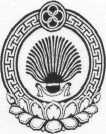 ХАЛЬМГ ТАҢҺЧИН                        ҮЛДЧН СЕЛӘНӘ МУНИЦИПАЛЬН                   БҮРДӘЦИН             АДМИНИСТРАЦАДМИНИСТРАЦИЯ УЛЬДЮЧИНСКОГО СЕЛЬСКОГО МУНИЦИПАЛЬНОГО ОБРАЗОВАНИЯ РЕСПУБЛИКИ КАЛМЫКИЯ359032, Республика Калмыкия, Приютненский район, с. Ульдючины, ул. Северная, 23                   (84736) 9-7-1-82, 9-71-20, e-mail: smo.Ulduchiny@mail.ru                                                РАСПОРЯЖЕНИЕ № 26-1«04» августа 2020 г ода 						                        с. УльдючиныОб установлении ежемесячной надбавки к должностному окладу за выслугу лет на муниципальной службе В соответствии с решением Собрания депутатов Ульдючинского сельского муниципального образования Республики Калмыкия от 27 декабря 2017 года № 24 «Об утверждении Положения по оплате труда работников администрации Ульдючинского сельского муниципального образования Республики Калмыкия» (в ред. от 26 января 2018 года № 2, от 11 января 2019 года № 3, от 31 декабря 2019 года № 54), отдаюраспоряжение:1. Установить ежемесячную надбавку к должностному окладу за выслугу лет на муниципальной службе в размере 15 % от должностного оклада следующим работникам:Хаваловой Валентине Васильевне - ведущему специалисту администрации Ульдючинского сельского муниципального образования – с 16 марта 2020 года.Стаж работы на муниципальной службе Хаваловой В.В. исчисляется с 19 января 2015 года: 5 лет 1 месяц 26 днейРаспоряжение от 16 марта 2020 года № 6 «Об установлении ежемесячной надбавки к должностному окладу за выслугу лет на муниципальной службе» отменить.Ознакомить муниципального служащего  с настоящим распоряжением.Контроль за исполнением распоряжения оставляю за собой.Глава СМО 				Санзыров Б.И.       Ознакомлена:«04» августа 2020 г __________________ Хавалова В.В.